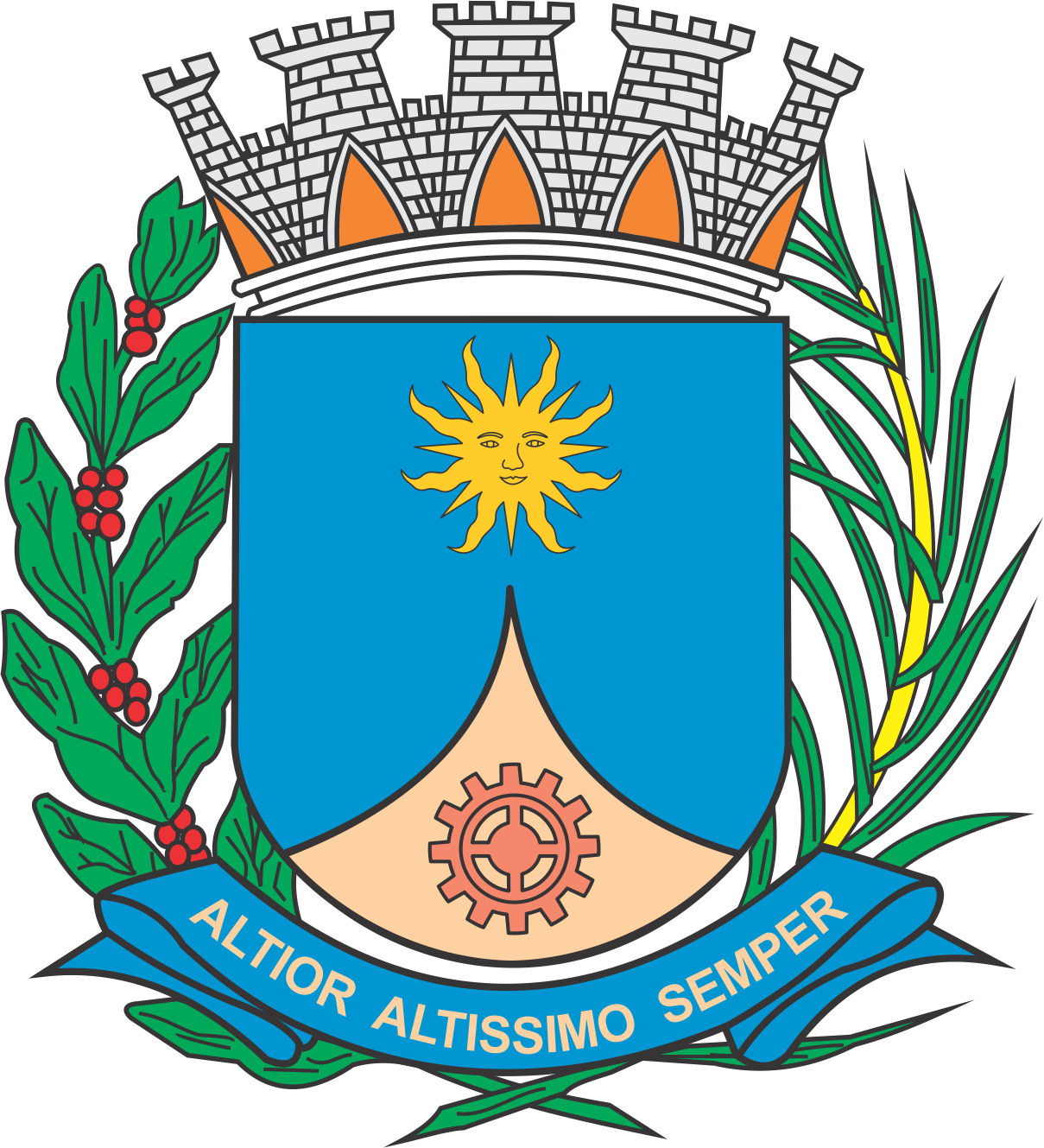 CÂMARA MUNICIPAL DE ARARAQUARAAUTÓGRAFO NÚMERO 183/2018PROJETO DE LEI NÚMERO 130/2018INICIATIVA: VEREADOR E VICE-PRESIDENTE TENENTE SANTANADenomina Avenida Maria Lucia Cabrera via pública do Município.		Art. 1º Fica denominada Avenida Maria Lucia Cabrera a via pública da sede do Município conhecida como Avenida “D”, do loteamento denominado Quitandinha II, com início na Rua Álvaro de Souza Pinheiro e término na Rua Comendador Helio Morganti, no mesmo loteamento. 		Art. 2º Esta lei entra em vigor na data de sua publicação.		CÂMARA MUNICIPAL DE ARARAQUARA, aos 25 (vinte e cinco) dias do mês de julho do ano de 2018 (dois mil e dezoito).JÉFERSON YASHUDA FARMACÊUTICOPresidente